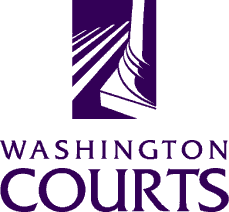 July 28, 2013TO:	Judicial and Legal CommunityFROM:	Merrie Gough, AOC Sr. Legal AnalystRE:	2013 AMENDMENTS TO THE JuCR 7.7 GUILTY PLEAOn July 10, 2013, the Washington State Supreme Court adopted amendments to the JuCR 7.7 Statement on Plea of Guilty.  The amendments become effective when they are published in the Official Advance Sheets, Washington Reports.  The anticipated publication date is August 20, 2013.  The table, below, contains descriptions of the amendments, which are based upon recommended changes and Laws of 2013, 
ch. 183; concerning information on firearm offenders:JuCR 7.7, Statement on Plea of GuiltyChange paragraph 12[C], as follows:“OFFENDER REGISTRATION FOR SEX OFFENSE OR KIDNAPPING OFFENSE: Because this crime involves a sex offense, or a kidnapping offense involving a minor, or sexual misconduct with a minor in the second degree, communication with a minor for immoral purposes, or attempt, solicitation, or conspiracy to commit a sex offense or a kidnapping offense involving a minor, as defined in RCW 9A.44.128, I will be required to register where I reside, study or work.  The specific registration requirements are set forth in the “Offender Registration” Attachment.”RCW 9A.44.128 defines sex offenses and kidnapping offenses. Reference to the statute, only, will encompass all crimes the conviction of which will require offender registration. To implement Laws of 2013, ch. 183, insert a new paragraph 12[O]:“FELONY FIREARM OFFENDER REGISTRATION:  I may be required to register as a felony firearm offender under RCW 9.41.____.  The specific registration requirements are in the “Felony Firearm Offender Registration” Attachment.”JuCR 7.7, “Felony Firearm Offender Registration” AttachmentThis is a new form based upon Laws of 2013, ch. 183, §4.